UNIVERSIDADE FEDERAL DE SANTA CATARINA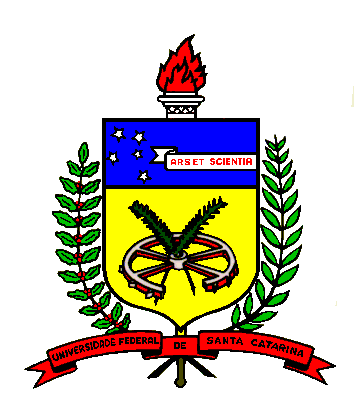 CENTRO DE CIÊNCIAS FÍSICAS E MATEMÁTICASDEPARTAMENTO DE MATEMÁTICAFlorianópolis, 20 de fevereiro de 2016.____________________________________Prof. Aldrovando L. A. AraújoCoordenador da disciplinaSEMESTRE  2016/1SEMESTRE  2016/1SEMESTRE  2016/1SEMESTRE  2016/1SEMESTRE  2016/1SEMESTRE  2016/1SEMESTRE  2016/1SEMESTRE  2016/1I. IDENTIFICAÇÃO DA DISCIPLINA:I. IDENTIFICAÇÃO DA DISCIPLINA:I. IDENTIFICAÇÃO DA DISCIPLINA:I. IDENTIFICAÇÃO DA DISCIPLINA:I. IDENTIFICAÇÃO DA DISCIPLINA:I. IDENTIFICAÇÃO DA DISCIPLINA:I. IDENTIFICAÇÃO DA DISCIPLINA:CódigoCódigoNome da DisciplinaNome da DisciplinaHoras/aula SemanaisTeóricas              PráticasHoras/aula SemanaisTeóricas              PráticasHoras/aula SemestraisHoras/aula SemestraisMTM 5150MTM 5150Matemática Financeira Matemática Financeira 047272II. PROFESSOR (ES) MINISTRANTE (S)II. PROFESSOR (ES) MINISTRANTE (S)II. PROFESSOR (ES) MINISTRANTE (S)II. PROFESSOR (ES) MINISTRANTE (S)II. PROFESSOR (ES) MINISTRANTE (S)II. PROFESSOR (ES) MINISTRANTE (S)II. PROFESSOR (ES) MINISTRANTE (S)II. PROFESSOR (ES) MINISTRANTE (S)Daniela Losso da CostaDaniela Losso da CostaDaniela Losso da CostaDaniela Losso da CostaDaniela Losso da CostaDaniela Losso da CostaDaniela Losso da CostaDaniela Losso da CostaIII. PRÉ-REQUISITO (S)III. PRÉ-REQUISITO (S)III. PRÉ-REQUISITO (S)III. PRÉ-REQUISITO (S)III. PRÉ-REQUISITO (S)III. PRÉ-REQUISITO (S)III. PRÉ-REQUISITO (S)III. PRÉ-REQUISITO (S)CódigoNome da DisciplinaNome da DisciplinaNome da DisciplinaNome da DisciplinaNome da DisciplinaNome da DisciplinaNome da DisciplinaIV. CURSO (S) PARA O QUAL (IS) A DISCIPLINA É OFERECIDAIV. CURSO (S) PARA O QUAL (IS) A DISCIPLINA É OFERECIDAIV. CURSO (S) PARA O QUAL (IS) A DISCIPLINA É OFERECIDAIV. CURSO (S) PARA O QUAL (IS) A DISCIPLINA É OFERECIDAIV. CURSO (S) PARA O QUAL (IS) A DISCIPLINA É OFERECIDAIV. CURSO (S) PARA O QUAL (IS) A DISCIPLINA É OFERECIDAIV. CURSO (S) PARA O QUAL (IS) A DISCIPLINA É OFERECIDAIV. CURSO (S) PARA O QUAL (IS) A DISCIPLINA É OFERECIDACiências EconômicasCiências EconômicasCiências EconômicasCiências EconômicasCiências EconômicasCiências EconômicasCiências EconômicasCiências EconômicasEMENTAEMENTAEMENTAEMENTAEMENTAEMENTAEMENTAEMENTAJuros e descontos simples. Juros e descontos compostos. Taxas. Rendas.Juros e descontos simples. Juros e descontos compostos. Taxas. Rendas.Juros e descontos simples. Juros e descontos compostos. Taxas. Rendas.Juros e descontos simples. Juros e descontos compostos. Taxas. Rendas.Juros e descontos simples. Juros e descontos compostos. Taxas. Rendas.Juros e descontos simples. Juros e descontos compostos. Taxas. Rendas.Juros e descontos simples. Juros e descontos compostos. Taxas. Rendas.Juros e descontos simples. Juros e descontos compostos. Taxas. Rendas.OBJETIVOSOBJETIVOSOBJETIVOSOBJETIVOSOBJETIVOSOBJETIVOSOBJETIVOSOBJETIVOSDado o conteúdo programático, o aluno deverá ser capaz de identificar e solucionar problemas sobre juros simples e descontos simples, juros compostos e descontos compostos, rendas ou anuidades, calcular taxas equivalente, efetiva e nominal de juros.Dado o conteúdo programático, o aluno deverá ser capaz de identificar e solucionar problemas sobre juros simples e descontos simples, juros compostos e descontos compostos, rendas ou anuidades, calcular taxas equivalente, efetiva e nominal de juros.Dado o conteúdo programático, o aluno deverá ser capaz de identificar e solucionar problemas sobre juros simples e descontos simples, juros compostos e descontos compostos, rendas ou anuidades, calcular taxas equivalente, efetiva e nominal de juros.Dado o conteúdo programático, o aluno deverá ser capaz de identificar e solucionar problemas sobre juros simples e descontos simples, juros compostos e descontos compostos, rendas ou anuidades, calcular taxas equivalente, efetiva e nominal de juros.Dado o conteúdo programático, o aluno deverá ser capaz de identificar e solucionar problemas sobre juros simples e descontos simples, juros compostos e descontos compostos, rendas ou anuidades, calcular taxas equivalente, efetiva e nominal de juros.Dado o conteúdo programático, o aluno deverá ser capaz de identificar e solucionar problemas sobre juros simples e descontos simples, juros compostos e descontos compostos, rendas ou anuidades, calcular taxas equivalente, efetiva e nominal de juros.Dado o conteúdo programático, o aluno deverá ser capaz de identificar e solucionar problemas sobre juros simples e descontos simples, juros compostos e descontos compostos, rendas ou anuidades, calcular taxas equivalente, efetiva e nominal de juros.Dado o conteúdo programático, o aluno deverá ser capaz de identificar e solucionar problemas sobre juros simples e descontos simples, juros compostos e descontos compostos, rendas ou anuidades, calcular taxas equivalente, efetiva e nominal de juros.CONTEÚDO PROGRAMÁTICOCONTEÚDO PROGRAMÁTICOCONTEÚDO PROGRAMÁTICOCONTEÚDO PROGRAMÁTICOCONTEÚDO PROGRAMÁTICOCONTEÚDO PROGRAMÁTICOCONTEÚDO PROGRAMÁTICOCONTEÚDO PROGRAMÁTICOI.   UNIDADE 1 - Juros simples1.1. Juros simples1.1.1. Conceitos: juros simples, capital; taxa de juros1.1.2. Cálculo de juros simples e montante1.1.3. Método HamburguêsII. UNIDADE 2 - Descontos Simples2.1. Desconto simples racional2.2. Desconto simples comercial2.3. Taxa efetiva de juros "versus" taxa de desconto; cálculo da taxa efetiva de juros numa operação de desconto.2.4. Equivalência de capitaisUNIDADE 3 - Juros compostos3.1. Conceito: diferença entre os regimes de capitalização simples e composta.3.2. Fórmula do montante3.3. Taxas: equivalentes, efetiva e nominal3.4. Períodos fracionários: convenção linear e exponencial3.5. Juros compostos contínuoIV. UNIDADE 4 - Descontos compostos4.1. Conceito de descontos compostos racional e comercial4.2. Fórmulas dos: valor nominal e valor atual4.3. Taxa efetiva de juros compostos e taxa de desconto composto.4.4. Equivalência de capitaisV. UNIDADE 5 - Rendas ou anuidades5.1. Conceitos: Rendas certas ou determinísticas5.2. Classificação das rendas quanto a prazos, valor dos termos, formas de pagamento ou recebimento e periodicidade.5.3. Modelo básico de rendas (periódicas, constantes, temporárias e postecipadas.5.3.1. Cálculo do valor atual5.3.2. Cálculo do montante5.3.3. Cálculo de taxas de juros5.3.4. Cálculo do número de pagamentos (ou recebimentos)5.4. Modelos genéricos de rendas5.4.1. Antecipadas5.4.2. Diferidas5.4.3. Perpétuas5.4.4. Rendas Variáveis: em progressão aritmética crescente e decrescente, cálculo do montante, valor atual, taxa e número de pagamentos (ou recebimentos).I.   UNIDADE 1 - Juros simples1.1. Juros simples1.1.1. Conceitos: juros simples, capital; taxa de juros1.1.2. Cálculo de juros simples e montante1.1.3. Método HamburguêsII. UNIDADE 2 - Descontos Simples2.1. Desconto simples racional2.2. Desconto simples comercial2.3. Taxa efetiva de juros "versus" taxa de desconto; cálculo da taxa efetiva de juros numa operação de desconto.2.4. Equivalência de capitaisUNIDADE 3 - Juros compostos3.1. Conceito: diferença entre os regimes de capitalização simples e composta.3.2. Fórmula do montante3.3. Taxas: equivalentes, efetiva e nominal3.4. Períodos fracionários: convenção linear e exponencial3.5. Juros compostos contínuoIV. UNIDADE 4 - Descontos compostos4.1. Conceito de descontos compostos racional e comercial4.2. Fórmulas dos: valor nominal e valor atual4.3. Taxa efetiva de juros compostos e taxa de desconto composto.4.4. Equivalência de capitaisV. UNIDADE 5 - Rendas ou anuidades5.1. Conceitos: Rendas certas ou determinísticas5.2. Classificação das rendas quanto a prazos, valor dos termos, formas de pagamento ou recebimento e periodicidade.5.3. Modelo básico de rendas (periódicas, constantes, temporárias e postecipadas.5.3.1. Cálculo do valor atual5.3.2. Cálculo do montante5.3.3. Cálculo de taxas de juros5.3.4. Cálculo do número de pagamentos (ou recebimentos)5.4. Modelos genéricos de rendas5.4.1. Antecipadas5.4.2. Diferidas5.4.3. Perpétuas5.4.4. Rendas Variáveis: em progressão aritmética crescente e decrescente, cálculo do montante, valor atual, taxa e número de pagamentos (ou recebimentos).I.   UNIDADE 1 - Juros simples1.1. Juros simples1.1.1. Conceitos: juros simples, capital; taxa de juros1.1.2. Cálculo de juros simples e montante1.1.3. Método HamburguêsII. UNIDADE 2 - Descontos Simples2.1. Desconto simples racional2.2. Desconto simples comercial2.3. Taxa efetiva de juros "versus" taxa de desconto; cálculo da taxa efetiva de juros numa operação de desconto.2.4. Equivalência de capitaisUNIDADE 3 - Juros compostos3.1. Conceito: diferença entre os regimes de capitalização simples e composta.3.2. Fórmula do montante3.3. Taxas: equivalentes, efetiva e nominal3.4. Períodos fracionários: convenção linear e exponencial3.5. Juros compostos contínuoIV. UNIDADE 4 - Descontos compostos4.1. Conceito de descontos compostos racional e comercial4.2. Fórmulas dos: valor nominal e valor atual4.3. Taxa efetiva de juros compostos e taxa de desconto composto.4.4. Equivalência de capitaisV. UNIDADE 5 - Rendas ou anuidades5.1. Conceitos: Rendas certas ou determinísticas5.2. Classificação das rendas quanto a prazos, valor dos termos, formas de pagamento ou recebimento e periodicidade.5.3. Modelo básico de rendas (periódicas, constantes, temporárias e postecipadas.5.3.1. Cálculo do valor atual5.3.2. Cálculo do montante5.3.3. Cálculo de taxas de juros5.3.4. Cálculo do número de pagamentos (ou recebimentos)5.4. Modelos genéricos de rendas5.4.1. Antecipadas5.4.2. Diferidas5.4.3. Perpétuas5.4.4. Rendas Variáveis: em progressão aritmética crescente e decrescente, cálculo do montante, valor atual, taxa e número de pagamentos (ou recebimentos).I.   UNIDADE 1 - Juros simples1.1. Juros simples1.1.1. Conceitos: juros simples, capital; taxa de juros1.1.2. Cálculo de juros simples e montante1.1.3. Método HamburguêsII. UNIDADE 2 - Descontos Simples2.1. Desconto simples racional2.2. Desconto simples comercial2.3. Taxa efetiva de juros "versus" taxa de desconto; cálculo da taxa efetiva de juros numa operação de desconto.2.4. Equivalência de capitaisUNIDADE 3 - Juros compostos3.1. Conceito: diferença entre os regimes de capitalização simples e composta.3.2. Fórmula do montante3.3. Taxas: equivalentes, efetiva e nominal3.4. Períodos fracionários: convenção linear e exponencial3.5. Juros compostos contínuoIV. UNIDADE 4 - Descontos compostos4.1. Conceito de descontos compostos racional e comercial4.2. Fórmulas dos: valor nominal e valor atual4.3. Taxa efetiva de juros compostos e taxa de desconto composto.4.4. Equivalência de capitaisV. UNIDADE 5 - Rendas ou anuidades5.1. Conceitos: Rendas certas ou determinísticas5.2. Classificação das rendas quanto a prazos, valor dos termos, formas de pagamento ou recebimento e periodicidade.5.3. Modelo básico de rendas (periódicas, constantes, temporárias e postecipadas.5.3.1. Cálculo do valor atual5.3.2. Cálculo do montante5.3.3. Cálculo de taxas de juros5.3.4. Cálculo do número de pagamentos (ou recebimentos)5.4. Modelos genéricos de rendas5.4.1. Antecipadas5.4.2. Diferidas5.4.3. Perpétuas5.4.4. Rendas Variáveis: em progressão aritmética crescente e decrescente, cálculo do montante, valor atual, taxa e número de pagamentos (ou recebimentos).I.   UNIDADE 1 - Juros simples1.1. Juros simples1.1.1. Conceitos: juros simples, capital; taxa de juros1.1.2. Cálculo de juros simples e montante1.1.3. Método HamburguêsII. UNIDADE 2 - Descontos Simples2.1. Desconto simples racional2.2. Desconto simples comercial2.3. Taxa efetiva de juros "versus" taxa de desconto; cálculo da taxa efetiva de juros numa operação de desconto.2.4. Equivalência de capitaisUNIDADE 3 - Juros compostos3.1. Conceito: diferença entre os regimes de capitalização simples e composta.3.2. Fórmula do montante3.3. Taxas: equivalentes, efetiva e nominal3.4. Períodos fracionários: convenção linear e exponencial3.5. Juros compostos contínuoIV. UNIDADE 4 - Descontos compostos4.1. Conceito de descontos compostos racional e comercial4.2. Fórmulas dos: valor nominal e valor atual4.3. Taxa efetiva de juros compostos e taxa de desconto composto.4.4. Equivalência de capitaisV. UNIDADE 5 - Rendas ou anuidades5.1. Conceitos: Rendas certas ou determinísticas5.2. Classificação das rendas quanto a prazos, valor dos termos, formas de pagamento ou recebimento e periodicidade.5.3. Modelo básico de rendas (periódicas, constantes, temporárias e postecipadas.5.3.1. Cálculo do valor atual5.3.2. Cálculo do montante5.3.3. Cálculo de taxas de juros5.3.4. Cálculo do número de pagamentos (ou recebimentos)5.4. Modelos genéricos de rendas5.4.1. Antecipadas5.4.2. Diferidas5.4.3. Perpétuas5.4.4. Rendas Variáveis: em progressão aritmética crescente e decrescente, cálculo do montante, valor atual, taxa e número de pagamentos (ou recebimentos).I.   UNIDADE 1 - Juros simples1.1. Juros simples1.1.1. Conceitos: juros simples, capital; taxa de juros1.1.2. Cálculo de juros simples e montante1.1.3. Método HamburguêsII. UNIDADE 2 - Descontos Simples2.1. Desconto simples racional2.2. Desconto simples comercial2.3. Taxa efetiva de juros "versus" taxa de desconto; cálculo da taxa efetiva de juros numa operação de desconto.2.4. Equivalência de capitaisUNIDADE 3 - Juros compostos3.1. Conceito: diferença entre os regimes de capitalização simples e composta.3.2. Fórmula do montante3.3. Taxas: equivalentes, efetiva e nominal3.4. Períodos fracionários: convenção linear e exponencial3.5. Juros compostos contínuoIV. UNIDADE 4 - Descontos compostos4.1. Conceito de descontos compostos racional e comercial4.2. Fórmulas dos: valor nominal e valor atual4.3. Taxa efetiva de juros compostos e taxa de desconto composto.4.4. Equivalência de capitaisV. UNIDADE 5 - Rendas ou anuidades5.1. Conceitos: Rendas certas ou determinísticas5.2. Classificação das rendas quanto a prazos, valor dos termos, formas de pagamento ou recebimento e periodicidade.5.3. Modelo básico de rendas (periódicas, constantes, temporárias e postecipadas.5.3.1. Cálculo do valor atual5.3.2. Cálculo do montante5.3.3. Cálculo de taxas de juros5.3.4. Cálculo do número de pagamentos (ou recebimentos)5.4. Modelos genéricos de rendas5.4.1. Antecipadas5.4.2. Diferidas5.4.3. Perpétuas5.4.4. Rendas Variáveis: em progressão aritmética crescente e decrescente, cálculo do montante, valor atual, taxa e número de pagamentos (ou recebimentos).I.   UNIDADE 1 - Juros simples1.1. Juros simples1.1.1. Conceitos: juros simples, capital; taxa de juros1.1.2. Cálculo de juros simples e montante1.1.3. Método HamburguêsII. UNIDADE 2 - Descontos Simples2.1. Desconto simples racional2.2. Desconto simples comercial2.3. Taxa efetiva de juros "versus" taxa de desconto; cálculo da taxa efetiva de juros numa operação de desconto.2.4. Equivalência de capitaisUNIDADE 3 - Juros compostos3.1. Conceito: diferença entre os regimes de capitalização simples e composta.3.2. Fórmula do montante3.3. Taxas: equivalentes, efetiva e nominal3.4. Períodos fracionários: convenção linear e exponencial3.5. Juros compostos contínuoIV. UNIDADE 4 - Descontos compostos4.1. Conceito de descontos compostos racional e comercial4.2. Fórmulas dos: valor nominal e valor atual4.3. Taxa efetiva de juros compostos e taxa de desconto composto.4.4. Equivalência de capitaisV. UNIDADE 5 - Rendas ou anuidades5.1. Conceitos: Rendas certas ou determinísticas5.2. Classificação das rendas quanto a prazos, valor dos termos, formas de pagamento ou recebimento e periodicidade.5.3. Modelo básico de rendas (periódicas, constantes, temporárias e postecipadas.5.3.1. Cálculo do valor atual5.3.2. Cálculo do montante5.3.3. Cálculo de taxas de juros5.3.4. Cálculo do número de pagamentos (ou recebimentos)5.4. Modelos genéricos de rendas5.4.1. Antecipadas5.4.2. Diferidas5.4.3. Perpétuas5.4.4. Rendas Variáveis: em progressão aritmética crescente e decrescente, cálculo do montante, valor atual, taxa e número de pagamentos (ou recebimentos).I.   UNIDADE 1 - Juros simples1.1. Juros simples1.1.1. Conceitos: juros simples, capital; taxa de juros1.1.2. Cálculo de juros simples e montante1.1.3. Método HamburguêsII. UNIDADE 2 - Descontos Simples2.1. Desconto simples racional2.2. Desconto simples comercial2.3. Taxa efetiva de juros "versus" taxa de desconto; cálculo da taxa efetiva de juros numa operação de desconto.2.4. Equivalência de capitaisUNIDADE 3 - Juros compostos3.1. Conceito: diferença entre os regimes de capitalização simples e composta.3.2. Fórmula do montante3.3. Taxas: equivalentes, efetiva e nominal3.4. Períodos fracionários: convenção linear e exponencial3.5. Juros compostos contínuoIV. UNIDADE 4 - Descontos compostos4.1. Conceito de descontos compostos racional e comercial4.2. Fórmulas dos: valor nominal e valor atual4.3. Taxa efetiva de juros compostos e taxa de desconto composto.4.4. Equivalência de capitaisV. UNIDADE 5 - Rendas ou anuidades5.1. Conceitos: Rendas certas ou determinísticas5.2. Classificação das rendas quanto a prazos, valor dos termos, formas de pagamento ou recebimento e periodicidade.5.3. Modelo básico de rendas (periódicas, constantes, temporárias e postecipadas.5.3.1. Cálculo do valor atual5.3.2. Cálculo do montante5.3.3. Cálculo de taxas de juros5.3.4. Cálculo do número de pagamentos (ou recebimentos)5.4. Modelos genéricos de rendas5.4.1. Antecipadas5.4.2. Diferidas5.4.3. Perpétuas5.4.4. Rendas Variáveis: em progressão aritmética crescente e decrescente, cálculo do montante, valor atual, taxa e número de pagamentos (ou recebimentos).VIII. METODOLOGIA DE ENSINO / DESENVOLVIMENTO DO PROGRAMAVIII. METODOLOGIA DE ENSINO / DESENVOLVIMENTO DO PROGRAMAVIII. METODOLOGIA DE ENSINO / DESENVOLVIMENTO DO PROGRAMAVIII. METODOLOGIA DE ENSINO / DESENVOLVIMENTO DO PROGRAMAVIII. METODOLOGIA DE ENSINO / DESENVOLVIMENTO DO PROGRAMAVIII. METODOLOGIA DE ENSINO / DESENVOLVIMENTO DO PROGRAMAVIII. METODOLOGIA DE ENSINO / DESENVOLVIMENTO DO PROGRAMAVIII. METODOLOGIA DE ENSINO / DESENVOLVIMENTO DO PROGRAMAO conteúdo programático será desenvolvido através de aulas expositivas e dialogadas, além da participação efetiva do aluno na construção e resolução de exercícios. O conteúdo programático será desenvolvido através de aulas expositivas e dialogadas, além da participação efetiva do aluno na construção e resolução de exercícios. O conteúdo programático será desenvolvido através de aulas expositivas e dialogadas, além da participação efetiva do aluno na construção e resolução de exercícios. O conteúdo programático será desenvolvido através de aulas expositivas e dialogadas, além da participação efetiva do aluno na construção e resolução de exercícios. O conteúdo programático será desenvolvido através de aulas expositivas e dialogadas, além da participação efetiva do aluno na construção e resolução de exercícios. O conteúdo programático será desenvolvido através de aulas expositivas e dialogadas, além da participação efetiva do aluno na construção e resolução de exercícios. O conteúdo programático será desenvolvido através de aulas expositivas e dialogadas, além da participação efetiva do aluno na construção e resolução de exercícios. O conteúdo programático será desenvolvido através de aulas expositivas e dialogadas, além da participação efetiva do aluno na construção e resolução de exercícios. IX. METODOLOGIA DE AVALIAÇÃOIX. METODOLOGIA DE AVALIAÇÃOIX. METODOLOGIA DE AVALIAÇÃOIX. METODOLOGIA DE AVALIAÇÃOIX. METODOLOGIA DE AVALIAÇÃOIX. METODOLOGIA DE AVALIAÇÃOIX. METODOLOGIA DE AVALIAÇÃOIX. METODOLOGIA DE AVALIAÇÃOSerão realizadas três avaliações obrigatórias durante o semestre. Será considerado aprovado o aluno que obtiver a média aritmética simples das três avaliações igual ou superior a 6 (seis). As avaliações terão pesos iguais.Serão realizadas três avaliações obrigatórias durante o semestre. Será considerado aprovado o aluno que obtiver a média aritmética simples das três avaliações igual ou superior a 6 (seis). As avaliações terão pesos iguais.Serão realizadas três avaliações obrigatórias durante o semestre. Será considerado aprovado o aluno que obtiver a média aritmética simples das três avaliações igual ou superior a 6 (seis). As avaliações terão pesos iguais.Serão realizadas três avaliações obrigatórias durante o semestre. Será considerado aprovado o aluno que obtiver a média aritmética simples das três avaliações igual ou superior a 6 (seis). As avaliações terão pesos iguais.Serão realizadas três avaliações obrigatórias durante o semestre. Será considerado aprovado o aluno que obtiver a média aritmética simples das três avaliações igual ou superior a 6 (seis). As avaliações terão pesos iguais.Serão realizadas três avaliações obrigatórias durante o semestre. Será considerado aprovado o aluno que obtiver a média aritmética simples das três avaliações igual ou superior a 6 (seis). As avaliações terão pesos iguais.Serão realizadas três avaliações obrigatórias durante o semestre. Será considerado aprovado o aluno que obtiver a média aritmética simples das três avaliações igual ou superior a 6 (seis). As avaliações terão pesos iguais.Serão realizadas três avaliações obrigatórias durante o semestre. Será considerado aprovado o aluno que obtiver a média aritmética simples das três avaliações igual ou superior a 6 (seis). As avaliações terão pesos iguais.X. AVALIAÇÃO FINALX. AVALIAÇÃO FINALX. AVALIAÇÃO FINALX. AVALIAÇÃO FINALX. AVALIAÇÃO FINALX. AVALIAÇÃO FINALX. AVALIAÇÃO FINALX. AVALIAÇÃO FINALDe acordo com o § 2o do Art. 70 da Resolução nº 17/CUn/97, o aluno com freqüência suficiente e média das avaliações do semestre entre 3,0 e 5,5,  terá direito a uma nova avaliação, ao final do semestre. A nota final desse aluno será calculada através da média aritmética entre a média das avaliações parciais e a nota da nova avaliação. (Art 71,  § 3º,  da mesma resolução.)De acordo com o § 2o do Art. 70 da Resolução nº 17/CUn/97, o aluno com freqüência suficiente e média das avaliações do semestre entre 3,0 e 5,5,  terá direito a uma nova avaliação, ao final do semestre. A nota final desse aluno será calculada através da média aritmética entre a média das avaliações parciais e a nota da nova avaliação. (Art 71,  § 3º,  da mesma resolução.)De acordo com o § 2o do Art. 70 da Resolução nº 17/CUn/97, o aluno com freqüência suficiente e média das avaliações do semestre entre 3,0 e 5,5,  terá direito a uma nova avaliação, ao final do semestre. A nota final desse aluno será calculada através da média aritmética entre a média das avaliações parciais e a nota da nova avaliação. (Art 71,  § 3º,  da mesma resolução.)De acordo com o § 2o do Art. 70 da Resolução nº 17/CUn/97, o aluno com freqüência suficiente e média das avaliações do semestre entre 3,0 e 5,5,  terá direito a uma nova avaliação, ao final do semestre. A nota final desse aluno será calculada através da média aritmética entre a média das avaliações parciais e a nota da nova avaliação. (Art 71,  § 3º,  da mesma resolução.)De acordo com o § 2o do Art. 70 da Resolução nº 17/CUn/97, o aluno com freqüência suficiente e média das avaliações do semestre entre 3,0 e 5,5,  terá direito a uma nova avaliação, ao final do semestre. A nota final desse aluno será calculada através da média aritmética entre a média das avaliações parciais e a nota da nova avaliação. (Art 71,  § 3º,  da mesma resolução.)De acordo com o § 2o do Art. 70 da Resolução nº 17/CUn/97, o aluno com freqüência suficiente e média das avaliações do semestre entre 3,0 e 5,5,  terá direito a uma nova avaliação, ao final do semestre. A nota final desse aluno será calculada através da média aritmética entre a média das avaliações parciais e a nota da nova avaliação. (Art 71,  § 3º,  da mesma resolução.)De acordo com o § 2o do Art. 70 da Resolução nº 17/CUn/97, o aluno com freqüência suficiente e média das avaliações do semestre entre 3,0 e 5,5,  terá direito a uma nova avaliação, ao final do semestre. A nota final desse aluno será calculada através da média aritmética entre a média das avaliações parciais e a nota da nova avaliação. (Art 71,  § 3º,  da mesma resolução.)De acordo com o § 2o do Art. 70 da Resolução nº 17/CUn/97, o aluno com freqüência suficiente e média das avaliações do semestre entre 3,0 e 5,5,  terá direito a uma nova avaliação, ao final do semestre. A nota final desse aluno será calculada através da média aritmética entre a média das avaliações parciais e a nota da nova avaliação. (Art 71,  § 3º,  da mesma resolução.)XI. CRONOGRAMA TEÓRICOXI. CRONOGRAMA TEÓRICOXI. CRONOGRAMA TEÓRICOXI. CRONOGRAMA TEÓRICOXI. CRONOGRAMA TEÓRICOXI. CRONOGRAMA TEÓRICOXI. CRONOGRAMA TEÓRICOXI. CRONOGRAMA TEÓRICODataDataDataAtividadeAtividadeAtividadeAtividadeAtividadeUnidade 1: 12 horas/aula Unidade 2: 12 horas/aula Unidade 3: 12 horas/aula Unidade 4: 12 horas/aula Unidade 5: 16 horas/aulaAvaliações: 08 horas-aulaUnidade 1: 12 horas/aula Unidade 2: 12 horas/aula Unidade 3: 12 horas/aula Unidade 4: 12 horas/aula Unidade 5: 16 horas/aulaAvaliações: 08 horas-aulaUnidade 1: 12 horas/aula Unidade 2: 12 horas/aula Unidade 3: 12 horas/aula Unidade 4: 12 horas/aula Unidade 5: 16 horas/aulaAvaliações: 08 horas-aulaUnidade 1: 12 horas/aula Unidade 2: 12 horas/aula Unidade 3: 12 horas/aula Unidade 4: 12 horas/aula Unidade 5: 16 horas/aulaAvaliações: 08 horas-aulaUnidade 1: 12 horas/aula Unidade 2: 12 horas/aula Unidade 3: 12 horas/aula Unidade 4: 12 horas/aula Unidade 5: 16 horas/aulaAvaliações: 08 horas-aulaXII. CRONOGRAMA PRÁTICOXII. CRONOGRAMA PRÁTICOXII. CRONOGRAMA PRÁTICOXII. CRONOGRAMA PRÁTICOXII. CRONOGRAMA PRÁTICOXII. CRONOGRAMA PRÁTICOXII. CRONOGRAMA PRÁTICOXII. CRONOGRAMA PRÁTICODataDataDataAtividadeAtividadeAtividadeAtividadeAtividadeXIII. BIBLIOGRAFIA BÁSICAXIII. BIBLIOGRAFIA BÁSICAXIII. BIBLIOGRAFIA BÁSICAXIII. BIBLIOGRAFIA BÁSICAXIII. BIBLIOGRAFIA BÁSICAXIII. BIBLIOGRAFIA BÁSICAXIII. BIBLIOGRAFIA BÁSICAXIII. BIBLIOGRAFIA BÁSICAVIEIRA SOBRINHO, José Dutra. Matemática Financeira. 7. ed. São Paulo: Atlas. 2013.VERAS, Lilia Ladeira. Matemática Financeira. 2. ed. São Paulo: Atlas. 1989. MATHIAS, Washington Franco. GOMES, José Maria. Matemática Financeira. 7. ed. São Paulo: Atlas. 2013.VIEIRA SOBRINHO, José Dutra. Matemática Financeira. 7. ed. São Paulo: Atlas. 2013.VERAS, Lilia Ladeira. Matemática Financeira. 2. ed. São Paulo: Atlas. 1989. MATHIAS, Washington Franco. GOMES, José Maria. Matemática Financeira. 7. ed. São Paulo: Atlas. 2013.VIEIRA SOBRINHO, José Dutra. Matemática Financeira. 7. ed. São Paulo: Atlas. 2013.VERAS, Lilia Ladeira. Matemática Financeira. 2. ed. São Paulo: Atlas. 1989. MATHIAS, Washington Franco. GOMES, José Maria. Matemática Financeira. 7. ed. São Paulo: Atlas. 2013.VIEIRA SOBRINHO, José Dutra. Matemática Financeira. 7. ed. São Paulo: Atlas. 2013.VERAS, Lilia Ladeira. Matemática Financeira. 2. ed. São Paulo: Atlas. 1989. MATHIAS, Washington Franco. GOMES, José Maria. Matemática Financeira. 7. ed. São Paulo: Atlas. 2013.VIEIRA SOBRINHO, José Dutra. Matemática Financeira. 7. ed. São Paulo: Atlas. 2013.VERAS, Lilia Ladeira. Matemática Financeira. 2. ed. São Paulo: Atlas. 1989. MATHIAS, Washington Franco. GOMES, José Maria. Matemática Financeira. 7. ed. São Paulo: Atlas. 2013.VIEIRA SOBRINHO, José Dutra. Matemática Financeira. 7. ed. São Paulo: Atlas. 2013.VERAS, Lilia Ladeira. Matemática Financeira. 2. ed. São Paulo: Atlas. 1989. MATHIAS, Washington Franco. GOMES, José Maria. Matemática Financeira. 7. ed. São Paulo: Atlas. 2013.VIEIRA SOBRINHO, José Dutra. Matemática Financeira. 7. ed. São Paulo: Atlas. 2013.VERAS, Lilia Ladeira. Matemática Financeira. 2. ed. São Paulo: Atlas. 1989. MATHIAS, Washington Franco. GOMES, José Maria. Matemática Financeira. 7. ed. São Paulo: Atlas. 2013.VIEIRA SOBRINHO, José Dutra. Matemática Financeira. 7. ed. São Paulo: Atlas. 2013.VERAS, Lilia Ladeira. Matemática Financeira. 2. ed. São Paulo: Atlas. 1989. MATHIAS, Washington Franco. GOMES, José Maria. Matemática Financeira. 7. ed. São Paulo: Atlas. 2013.XIV. BIBLIOGRAFIA COMPLEMENTARXIV. BIBLIOGRAFIA COMPLEMENTARXIV. BIBLIOGRAFIA COMPLEMENTARXIV. BIBLIOGRAFIA COMPLEMENTARXIV. BIBLIOGRAFIA COMPLEMENTARXIV. BIBLIOGRAFIA COMPLEMENTARXIV. BIBLIOGRAFIA COMPLEMENTARXIV. BIBLIOGRAFIA COMPLEMENTARASSAF NETO, Alexandre. Matemática Financeira e suas Aplicações.5. ed.  São Paulo: Atlas. 2000.GUERRA, Fernando. Matemática Financeira através da HP-12C. 4 ed .Florianópolis: UFSC. 2013.SAMANEZ, Carlos Patrício. Matemática Financeira - Aplicação à Análise de Investimentos. 3. ed. São Paulo: Printice Hall. 2002.ASSAF NETO, Alexandre. Matemática Financeira e suas Aplicações.5. ed.  São Paulo: Atlas. 2000.GUERRA, Fernando. Matemática Financeira através da HP-12C. 4 ed .Florianópolis: UFSC. 2013.SAMANEZ, Carlos Patrício. Matemática Financeira - Aplicação à Análise de Investimentos. 3. ed. São Paulo: Printice Hall. 2002.ASSAF NETO, Alexandre. Matemática Financeira e suas Aplicações.5. ed.  São Paulo: Atlas. 2000.GUERRA, Fernando. Matemática Financeira através da HP-12C. 4 ed .Florianópolis: UFSC. 2013.SAMANEZ, Carlos Patrício. Matemática Financeira - Aplicação à Análise de Investimentos. 3. ed. São Paulo: Printice Hall. 2002.ASSAF NETO, Alexandre. Matemática Financeira e suas Aplicações.5. ed.  São Paulo: Atlas. 2000.GUERRA, Fernando. Matemática Financeira através da HP-12C. 4 ed .Florianópolis: UFSC. 2013.SAMANEZ, Carlos Patrício. Matemática Financeira - Aplicação à Análise de Investimentos. 3. ed. São Paulo: Printice Hall. 2002.ASSAF NETO, Alexandre. Matemática Financeira e suas Aplicações.5. ed.  São Paulo: Atlas. 2000.GUERRA, Fernando. Matemática Financeira através da HP-12C. 4 ed .Florianópolis: UFSC. 2013.SAMANEZ, Carlos Patrício. Matemática Financeira - Aplicação à Análise de Investimentos. 3. ed. São Paulo: Printice Hall. 2002.ASSAF NETO, Alexandre. Matemática Financeira e suas Aplicações.5. ed.  São Paulo: Atlas. 2000.GUERRA, Fernando. Matemática Financeira através da HP-12C. 4 ed .Florianópolis: UFSC. 2013.SAMANEZ, Carlos Patrício. Matemática Financeira - Aplicação à Análise de Investimentos. 3. ed. São Paulo: Printice Hall. 2002.ASSAF NETO, Alexandre. Matemática Financeira e suas Aplicações.5. ed.  São Paulo: Atlas. 2000.GUERRA, Fernando. Matemática Financeira através da HP-12C. 4 ed .Florianópolis: UFSC. 2013.SAMANEZ, Carlos Patrício. Matemática Financeira - Aplicação à Análise de Investimentos. 3. ed. São Paulo: Printice Hall. 2002.ASSAF NETO, Alexandre. Matemática Financeira e suas Aplicações.5. ed.  São Paulo: Atlas. 2000.GUERRA, Fernando. Matemática Financeira através da HP-12C. 4 ed .Florianópolis: UFSC. 2013.SAMANEZ, Carlos Patrício. Matemática Financeira - Aplicação à Análise de Investimentos. 3. ed. São Paulo: Printice Hall. 2002.